Formularz zgłoszeniowy: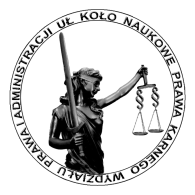 Formularz zgłoszeniowy:Tytuł referatuImięNazwiskoKierunek i tryb studiówRok studiówUczelniaNr telefonu